 Miejsce: ŚWIETLICA SZKOLNA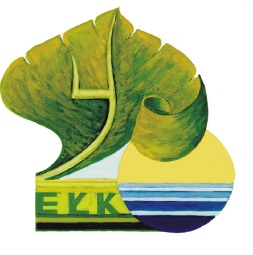 PrzeznaczenieBądź odpowiedzialnyBądź opiekuńczyZe świetlicy szkolnej mogą korzystać uczniowie, którzy muszą przebywać dłużej w szkole ze względu na czas pracy rodziców oraz inne wyjątkowe okoliczności . Swoją obecność w świetlicy zgłaszaj logując się za pomocą karty magnetycznej lub indywidualnego kodu dostępu. Opuszczając świetlicę wyloguj się.Pomóż zalogować się młodszym uczniom, jeżeli mają problem z zalogowaniem się do świetlicy.Świetlica szkolna zapewnia warunki bezpiecznego pobytu w szkole uczniom poza zajęciami dydaktyczno – wychowawczymi.Przestrzegaj zasad bezpieczeństwa. Zwróć uwagę uczniom, którzy bawią się narażając na niebezpieczeństwo siebie lub innych.Baw się tak, aby nie narażać na niebezpieczeństwo siebie lub innych.  W świetlicy przebywają zespoły klasowe, którym należy zapewnić opiekę w związku z nieobecnością nauczyciela po wskazaniu przez Dyrektora Szkoły Nie oddalaj się ze świetlicy bez zgody wychowawców.Poinformuj wychowawcę, jeżeli zauważysz, że uczeń wychodzi ze świetlicy bez zgody wychowawców.Świetlica zapewnia opiekę, zajęcia rozwijające, pomoc w odrabianiu lekcji. Zwracaj uwagę uczniom, którzy zachowują się niekulturalnie.Odnoś się kulturalnie do kolegów.Zapraszaj do zabawy innych.Pomóż młodszym kolegom w odrabianiu lekcji.Dbaj o sprzęt stanowiący wyposażenie świetlicy.Poinformuj wychowawcę, jeżeli zauważysz, że ktoś niszczy wyposażenie świetlicy.